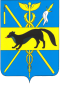 СОВЕТ НАРОДНЫХ ДЕПУТАТОВБОГУЧАРСКОГО МУНИЦИПАЛЬНОГО РАЙОНАВОРОНЕЖСКОЙ ОБЛАСТИРЕШЕНИЕот «28»05.2020 года № 197                     г. Богучар О мерах по совершенствованию работы по противодействию коррупции в Богучарском муниципальном районе В соответствии с Федеральными законами от 06.10.2003 № 131–ФЗ «Об общих принципах организации местного самоуправления в Российской Федерации», от 25.12.2008 № 273-ФЗ «О противодействии коррупции», Уставом Богучарского муниципального района, Совет народных депутатов Богучарского муниципального района р е ш и л:1. Обеспечить информационную открытость и «прозрачность» действий должностных лиц администрации Богучарского муниципального района путем:- непрерывного мониторинга социальной активности граждан Богучарского муниципального района в информационно – телекоммуникационной сети «Интернет», в том числе и в социальных сетях;-  организации оперативного информирования граждан о деятельности органов местного самоуправления Богучарского муниципального района и их должностных лиц в информационно – телекоммуникационной сети «Интернет», в том числе и в социальных сетях, в частности при возникновении социально – напряженных вопросов;- организация массового обсуждения в информационно – телекоммуникационной сети «Интернет», в том числе и в социальных сетях проектов  социально – значимого характера;- обеспечить информирование граждан о всех случаях продажи муниципальных земель, объектов недвижимого  и иного имущества органами местного самоуправления в информационно – телекоммуникационной сети «Интернет», в том числе и в наиболее крупной социальной сети с подробным обоснованием необходимости совершения таких сделок.2. Формировать культуру нетерпимости к коррупционным правонарушениям среди должностных лиц органов местного самоуправления Богучарского муниципального района путем следующих действий:2.1. Обеспечить проведение 1 раз в квартал семинаров антикоррупционной направленности среди сотрудников администрации Богучарского муниципального района с обязательным выступлением сотрудников прокуратуры, МВД и иных правоохранительных органов.3. Контроль за выполнением данного решения возложить на постоянную комиссию Совета народных депутатов Богучарского муниципального района по местному самоуправлению, правотворческой деятельности, депутатской этике (Булах И.П.) и заместителя главы администрации Богучарского муниципального района – руководителя аппарата администрации района Самодурову Н.А..Председатель Совета народных депутатовБогучарского муниципального района                                       Ю.В. ДорохинаВременно исполняющий обязанности главы Богучарского муниципального района                                                             Ю.М.Величенко